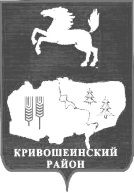 АДМИНИСТРАЦИЯ КРИВОШЕИНСКОГО РАЙОНАПОСТАНОВЛЕНИЕ19.12.2015										   №422с. КривошеиноТомской областиВ целях совершенствования нормативного правового акта,ПОСТАНОВЛЯЮ:Внести в постановление Администрации Кривошеинского района от 10.10.2014 №687 «Об утверждении плана мероприятий по оптимизации расходов и повышению эффективности использования бюджетных средств на 2014-2018 годы в сфере образования Кривошеинского района» (далее - постановление) следующие изменения:1.1. в приложении 1 «Объем средств, направленных на повышение заработной платы работников, определенных Указами Президента РФ (в рамках реализации «Дорожной карты») за счет мероприятий по оптимизации бюджетных расходов, других источников» к постановлению раздел «Медицинские работники» изложить в новой редакции:1.2. в приложение 2 «План мероприятий по оптимизации расходов и повышению эффективности использования бюджетных средств на 2015-2018 годы в сфере образования Кривошеинского района» к постановлению внести следующие изменения:1.2.1. таблицу в приложении 2 изложить в новой редакции согласно приложению №1 к настоящему постановлению;1.2.2 приложения 2.1,2.2.,2.3. считать соответственно таблицами 2.,3.,4.;1.2.3. приложение 2.4. считать соответственно таблицей 5. и изложить таблицу 5 в новой редакции согласно приложению №2 к настоящему постановлению.3. Настоящее постановление подлежит опубликованию в Сборнике нормативных актов Администрации Кривошеинского района и размещению  в сети «Интернет» на официальном сайте муниципального образования Кривошеинский район.4. Настоящее постановление вступает в силу с даты его подписания и распространяется на правоотношения, возникшие с 01.01.2015 года. 5. Контроль за исполнением настоящего постановления возложить на  заместителя Главы муниципального образования по вопросам ЖКХ, строительства, транспорта, связи, ГО и ЧС и социальным вопросам.Глава Кривошеинского района(Глава Администрации)							С.А. ТайлашевКустова М.Ф.2-19-74Направлено:МБОУ «Кривошеинская СОШ», МБДОУ «Березка»Управление образования, Управление финансов, Прокуратура, СборникО внесении изменений в постановление Администрации Кривошеинского района от 10.10.2014 № 687 «Об утверждении плана мероприятий по оптимизации расходов и повышению эффективности использования бюджетных средств на 2014-2018 годы в сфере образования Кривошеинского района»«Медицинские работники«Медицинские работники«Медицинские работники«Медицинские работники«Медицинские работники«Медицинские работники«Медицинские работникиМБДОУ «Колосок»20,020,0МБДОУ «Улыбка»МБДОУ «Берёзка»20,119,027,029,095,1МБОУ «Кривошеинская СОШ»10,013,015,038,0Итого20,020,129,040,044,0153,1Всего 2879,002987,13608,04116,04593,018183,1»Приложение №1 к постановлениюАдминистрации Кривошеинского районаот 19.12.2015 №422 Приложение №1 к постановлениюАдминистрации Кривошеинского районаот 19.12.2015 №422 Приложение №1 к постановлениюАдминистрации Кривошеинского районаот 19.12.2015 №422 Приложение №1 к постановлениюАдминистрации Кривошеинского районаот 19.12.2015 №422 Приложение №1 к постановлениюАдминистрации Кривошеинского районаот 19.12.2015 №422 Приложение №1 к постановлениюАдминистрации Кривошеинского районаот 19.12.2015 №422 Приложение №1 к постановлениюАдминистрации Кривошеинского районаот 19.12.2015 №422 Приложение №1 к постановлениюАдминистрации Кривошеинского районаот 19.12.2015 №422 Приложение №1 к постановлениюАдминистрации Кривошеинского районаот 19.12.2015 №422 Приложение №1 к постановлениюАдминистрации Кривошеинского районаот 19.12.2015 №422 Приложение №1 к постановлениюАдминистрации Кривошеинского районаот 19.12.2015 №422 Приложение №1 к постановлениюАдминистрации Кривошеинского районаот 19.12.2015 №422 План мероприятий по оптимизации расходов и повышению эффективности использования бюджетных средств на 2015-2018 годы в сфере образования Кривошеинского районаТаблица 1.План мероприятий по оптимизации расходов и повышению эффективности использования бюджетных средств на 2015-2018 годы в сфере образования Кривошеинского районаТаблица 1.План мероприятий по оптимизации расходов и повышению эффективности использования бюджетных средств на 2015-2018 годы в сфере образования Кривошеинского районаТаблица 1.План мероприятий по оптимизации расходов и повышению эффективности использования бюджетных средств на 2015-2018 годы в сфере образования Кривошеинского районаТаблица 1.План мероприятий по оптимизации расходов и повышению эффективности использования бюджетных средств на 2015-2018 годы в сфере образования Кривошеинского районаТаблица 1.План мероприятий по оптимизации расходов и повышению эффективности использования бюджетных средств на 2015-2018 годы в сфере образования Кривошеинского районаТаблица 1.План мероприятий по оптимизации расходов и повышению эффективности использования бюджетных средств на 2015-2018 годы в сфере образования Кривошеинского районаТаблица 1.План мероприятий по оптимизации расходов и повышению эффективности использования бюджетных средств на 2015-2018 годы в сфере образования Кривошеинского районаТаблица 1.План мероприятий по оптимизации расходов и повышению эффективности использования бюджетных средств на 2015-2018 годы в сфере образования Кривошеинского районаТаблица 1.План мероприятий по оптимизации расходов и повышению эффективности использования бюджетных средств на 2015-2018 годы в сфере образования Кривошеинского районаТаблица 1.План мероприятий по оптимизации расходов и повышению эффективности использования бюджетных средств на 2015-2018 годы в сфере образования Кривошеинского районаТаблица 1.План мероприятий по оптимизации расходов и повышению эффективности использования бюджетных средств на 2015-2018 годы в сфере образования Кривошеинского районаТаблица 1.План мероприятий по оптимизации расходов и повышению эффективности использования бюджетных средств на 2015-2018 годы в сфере образования Кривошеинского районаТаблица 1.План мероприятий по оптимизации расходов и повышению эффективности использования бюджетных средств на 2015-2018 годы в сфере образования Кривошеинского районаТаблица 1.План мероприятий по оптимизации расходов и повышению эффективности использования бюджетных средств на 2015-2018 годы в сфере образования Кривошеинского районаТаблица 1.План мероприятий по оптимизации расходов и повышению эффективности использования бюджетных средств на 2015-2018 годы в сфере образования Кривошеинского районаТаблица 1.План мероприятий по оптимизации расходов и повышению эффективности использования бюджетных средств на 2015-2018 годы в сфере образования Кривошеинского районаТаблица 1.План мероприятий по оптимизации расходов и повышению эффективности использования бюджетных средств на 2015-2018 годы в сфере образования Кривошеинского районаТаблица 1.План мероприятий по оптимизации расходов и повышению эффективности использования бюджетных средств на 2015-2018 годы в сфере образования Кривошеинского районаТаблица 1.План мероприятий по оптимизации расходов и повышению эффективности использования бюджетных средств на 2015-2018 годы в сфере образования Кривошеинского районаТаблица 1.План мероприятий по оптимизации расходов и повышению эффективности использования бюджетных средств на 2015-2018 годы в сфере образования Кривошеинского районаТаблица 1.План мероприятий по оптимизации расходов и повышению эффективности использования бюджетных средств на 2015-2018 годы в сфере образования Кривошеинского районаТаблица 1.План мероприятий по оптимизации расходов и повышению эффективности использования бюджетных средств на 2015-2018 годы в сфере образования Кривошеинского районаТаблица 1.План мероприятий по оптимизации расходов и повышению эффективности использования бюджетных средств на 2015-2018 годы в сфере образования Кривошеинского районаТаблица 1.План мероприятий по оптимизации расходов и повышению эффективности использования бюджетных средств на 2015-2018 годы в сфере образования Кривошеинского районаТаблица 1.План мероприятий по оптимизации расходов и повышению эффективности использования бюджетных средств на 2015-2018 годы в сфере образования Кривошеинского районаТаблица 1.План мероприятий по оптимизации расходов и повышению эффективности использования бюджетных средств на 2015-2018 годы в сфере образования Кривошеинского районаТаблица 1.№№Основные направления оптимизации расходов Основные направления оптимизации расходов Основные направления оптимизации расходов Срок реализации Описание мероприятия (с указанием количественных и финансовых показателей)Описание мероприятия (с указанием количественных и финансовых показателей)Описание мероприятия (с указанием количественных и финансовых показателей)Оценка планируемой экономии бюджетных средств (экономический эффект), 
тысяч рублейОценка планируемой экономии бюджетных средств (экономический эффект), 
тысяч рублейОценка планируемой экономии бюджетных средств (экономический эффект), 
тысяч рублейОценка планируемой экономии бюджетных средств (экономический эффект), 
тысяч рублейОценка планируемой экономии бюджетных средств (экономический эффект), 
тысяч рублейОценка планируемой экономии бюджетных средств (экономический эффект), 
тысяч рублейОценка планируемой экономии бюджетных средств (экономический эффект), 
тысяч рублейОценка планируемой экономии бюджетных средств (экономический эффект), 
тысяч рублейОценка планируемой экономии бюджетных средств (экономический эффект), 
тысяч рублейОценка планируемой экономии бюджетных средств (экономический эффект), 
тысяч рублейОбъем средств, направляемых на повышение заработной платы работников, определенных Указами Президента РФ (в рамках реализации "Дорожной карты") за счет мероприятий по оптимизации бюджетных расходов, внебюджетных средств, 
тысяч рублейОбъем средств, направляемых на повышение заработной платы работников, определенных Указами Президента РФ (в рамках реализации "Дорожной карты") за счет мероприятий по оптимизации бюджетных расходов, внебюджетных средств, 
тысяч рублейОбъем средств, направляемых на повышение заработной платы работников, определенных Указами Президента РФ (в рамках реализации "Дорожной карты") за счет мероприятий по оптимизации бюджетных расходов, внебюджетных средств, 
тысяч рублейОбъем средств, направляемых на повышение заработной платы работников, определенных Указами Президента РФ (в рамках реализации "Дорожной карты") за счет мероприятий по оптимизации бюджетных расходов, внебюджетных средств, 
тысяч рублейОбъем средств, направляемых на повышение заработной платы работников, определенных Указами Президента РФ (в рамках реализации "Дорожной карты") за счет мероприятий по оптимизации бюджетных расходов, внебюджетных средств, 
тысяч рублейОбъем средств, направляемых на повышение заработной платы работников, определенных Указами Президента РФ (в рамках реализации "Дорожной карты") за счет мероприятий по оптимизации бюджетных расходов, внебюджетных средств, 
тысяч рублейОбъем средств, направляемых на повышение заработной платы работников, определенных Указами Президента РФ (в рамках реализации "Дорожной карты") за счет мероприятий по оптимизации бюджетных расходов, внебюджетных средств, 
тысяч рублейОбъем средств, направляемых на повышение заработной платы работников, определенных Указами Президента РФ (в рамках реализации "Дорожной карты") за счет мероприятий по оптимизации бюджетных расходов, внебюджетных средств, 
тысяч рублейОбъем средств, направляемых на повышение заработной платы работников, определенных Указами Президента РФ (в рамках реализации "Дорожной карты") за счет мероприятий по оптимизации бюджетных расходов, внебюджетных средств, 
тысяч рублейОбъем средств, направляемых на повышение заработной платы работников, определенных Указами Президента РФ (в рамках реализации "Дорожной карты") за счет мероприятий по оптимизации бюджетных расходов, внебюджетных средств, 
тысяч рублей№№Основные направления оптимизации расходов Основные направления оптимизации расходов Основные направления оптимизации расходов Срок реализации Описание мероприятия (с указанием количественных и финансовых показателей)Описание мероприятия (с указанием количественных и финансовых показателей)Описание мероприятия (с указанием количественных и финансовых показателей)20152015201620162017201720182018Экономический эффект (2015-2018)Экономический эффект (2015-2018)20152015201620162017201720182018(2015-2018)(2015-2018)№№Основные направления оптимизации расходов Основные направления оптимизации расходов Основные направления оптимизации расходов Срок реализации Описание мероприятия (с указанием количественных и финансовых показателей)Описание мероприятия (с указанием количественных и финансовых показателей)Описание мероприятия (с указанием количественных и финансовых показателей)20152015201620162017201720182018Экономический эффект (2015-2018)Экономический эффект (2015-2018)20152015201620162017201720182018(2015-2018)(2015-2018)1.1.Оптимизация сети образовательных организаций и образовательных программ (реорганизация, ликвидация) /с указанием образовательных организаций/Оптимизация сети образовательных организаций и образовательных программ (реорганизация, ликвидация) /с указанием образовательных организаций/Оптимизация сети образовательных организаций и образовательных программ (реорганизация, ликвидация) /с указанием образовательных организаций/494,0494,0484,0484,02 509,02 509,02 473,02 473,05 960,05 960,0494,0494,0484,0484,02 509,02 509,02 473,02 473,05 960,05 960,01.1.1.1.Реорганизация МБДОУ "Светлячок" путем присоединения к МБДОУ "Березка"Реорганизация МБДОУ "Светлячок" путем присоединения к МБДОУ "Березка"Реорганизация МБДОУ "Светлячок" путем присоединения к МБДОУ "Березка"2015сокращение 1 ст. заведующего МБДОУ "Светлячок" сокращение 1 ст. заведующего МБДОУ "Светлячок" сокращение 1 ст. заведующего МБДОУ "Светлячок" 233,0233,0233,0233,0233,0233,0233,0233,01.2.1.2.Ликвидация филиала МКОУ "Никольская ООШ" д. КарнауховоЛиквидация филиала МКОУ "Никольская ООШ" д. КарнауховоЛиквидация филиала МКОУ "Никольская ООШ" д. Карнаухово01.09.2016сокращение штатной численности и численности педагогических работниковсокращение штатной численности и численности педагогических работниковсокращение штатной численности и численности педагогических работников664,0664,0664,0664,0664,0664,0664,0664,01.3.1.3.Ликвидация филиалов МБОУ "Пудовская СОШ" д. ВознесенкаЛиквидация филиалов МБОУ "Пудовская СОШ" д. ВознесенкаЛиквидация филиалов МБОУ "Пудовская СОШ" д. Вознесенка01.09.2016сокращение штатной численности и численности педагогических работниковсокращение штатной численности и численности педагогических работниковсокращение штатной численности и численности педагогических работников1254,01254,01 254,01 254,01254,01254,01 254,01 254,01.4.1.4.Ликвидация филиалов МБОУ "Пудовская СОШ" д. БелостокЛиквидация филиалов МБОУ "Пудовская СОШ" д. БелостокЛиквидация филиалов МБОУ "Пудовская СОШ" д. Белосток01.09.2017сокращение штатной численности и численности педагогических работниковсокращение штатной численности и численности педагогических работниковсокращение штатной численности и численности педагогических работников1825,01825,01 825,01 825,01825,01825,01 825,01 825,01.5.1.5.Оптимизация образовательных программОптимизация образовательных программОптимизация образовательных программ2015-2018Сокращение часов педагогической нагрузки, выведение на вакансию педагогических ставокСокращение часов педагогической нагрузки, выведение на вакансию педагогических ставокСокращение часов педагогической нагрузки, выведение на вакансию педагогических ставок261,0261,0484,0484,0591,0591,0648,0648,01 984,01 984,0261,0261,0484,0484,0591,0591,0648,0648,01 984,01 984,02.2.Оптимизация численности вспомогательного и административно-управленческого персоналаОптимизация численности вспомогательного и административно-управленческого персоналаОптимизация численности вспомогательного и административно-управленческого персонала1 615,11 615,12 224,02 224,01 607,01 607,02 120,02 120,07 566,17 566,11 615,11 615,12 224,02 224,01 607,01 607,02 120,02 120,07 566,17 566,12.1.2.1.оптимизация штатной численности и штатного расписания образовательных учрежденийоптимизация штатной численности и штатного расписания образовательных учрежденийоптимизация штатной численности и штатного расписания образовательных учреждений2015сокращение численности помощников воспитателя в дошкольных образовательных учрежденияхсокращение численности помощников воспитателя в дошкольных образовательных учрежденияхсокращение численности помощников воспитателя в дошкольных образовательных учреждениях131,0131,0131,0131,0131,0131,0131,0131,02.2.2.2.оптимизация штатной численности и штатного расписания образовательных учрежденийоптимизация штатной численности и штатного расписания образовательных учрежденийоптимизация штатной численности и штатного расписания образовательных учреждений2015сокращение численности административного, вспомогательного и обслуживающего персонала в общеобразовательных учрежденияхсокращение численности административного, вспомогательного и обслуживающего персонала в общеобразовательных учрежденияхсокращение численности административного, вспомогательного и обслуживающего персонала в общеобразовательных учреждениях1 362,01 362,01 362,01 362,01 362,01 362,01 362,01 362,02.3.2.3.оптимизация штатной численности и штатного расписания образовательных учрежденийоптимизация штатной численности и штатного расписания образовательных учрежденийоптимизация штатной численности и штатного расписания образовательных учреждений2015с 01.01.15 по 31.03.15 выведены на вакансию 0,5 ст. рабочего по комп. обслуживанию зданий и сооружений, 0,5 ст. дворника, 0,5 ст. уборщика; с 1.04.15 по 31.12.15 на вакансии рабочий по комп. обслуживанию МБОУ ДО "ДЮСШ"с 01.01.15 по 31.03.15 выведены на вакансию 0,5 ст. рабочего по комп. обслуживанию зданий и сооружений, 0,5 ст. дворника, 0,5 ст. уборщика; с 1.04.15 по 31.12.15 на вакансии рабочий по комп. обслуживанию МБОУ ДО "ДЮСШ"с 01.01.15 по 31.03.15 выведены на вакансию 0,5 ст. рабочего по комп. обслуживанию зданий и сооружений, 0,5 ст. дворника, 0,5 ст. уборщика; с 1.04.15 по 31.12.15 на вакансии рабочий по комп. обслуживанию МБОУ ДО "ДЮСШ"102,0102,0102,0102,0102,0102,0102,0102,02.4.2.4.оптимизация штатной численности и штатного расписания образовательных учрежденийоптимизация штатной численности и штатного расписания образовательных учрежденийоптимизация штатной численности и штатного расписания образовательных учреждений2015-2018находились на вакансии 0,5 ставки медицинской сестры МБДОУ "Березка"находились на вакансии 0,5 ставки медицинской сестры МБДОУ "Березка"находились на вакансии 0,5 ставки медицинской сестры МБДОУ "Березка"20,120,129,029,040,040,044,044,0133,1133,120,120,129,029,040,040,044,044,0133,1133,12.5.2.5.оптимизация штатной численности и штатного расписания образовательных учрежденийоптимизация штатной численности и штатного расписания образовательных учрежденийоптимизация штатной численности и штатного расписания образовательных учреждений2016-2018Перевод прочего персонала на неполный рабочий день (кроме сторожей)Перевод прочего персонала на неполный рабочий день (кроме сторожей)Перевод прочего персонала на неполный рабочий день (кроме сторожей)2 195,02 195,01 567,01 567,02 076,02 076,05 838,05 838,02 195,02 195,01 567,01 567,02 076,02 076,05 838,05 838,03.3.Сокращение текущих расходов, повышение энергетической эффективности, иные мероприятияСокращение текущих расходов, повышение энергетической эффективности, иные мероприятияСокращение текущих расходов, повышение энергетической эффективности, иные мероприятия878,0878,0900,0900,01 778,01 778,0878,0878,0900,0900,01 778,01 778,03.1.3.1.Эффективное использование средств на оплату труда лиц, заменяющих уходящих в отпуск работниковЭффективное использование средств на оплату труда лиц, заменяющих уходящих в отпуск работниковЭффективное использование средств на оплату труда лиц, заменяющих уходящих в отпуск работников2015июнь-август закрытие групп дошкольного образования на период ежегодных оплачиваемых отпусков работниковиюнь-август закрытие групп дошкольного образования на период ежегодных оплачиваемых отпусков работниковиюнь-август закрытие групп дошкольного образования на период ежегодных оплачиваемых отпусков работников878,0878,0900,0900,01 778,01 778,0878,0878,0900,0900,01 778,01 778,0ВСЕГО оптимизация бюджетных расходовВСЕГО оптимизация бюджетных расходовВСЕГО оптимизация бюджетных расходов2 987,12 987,13 608,03 608,04 116,04 116,04 593,04 593,015 304,115 304,12 987,12 987,13 608,03 608,04 116,04 116,04 593,04 593,015 304,115 304,15.5.Привлечение внебюджетных средств:Привлечение внебюджетных средств:Привлечение внебюджетных средств:000000000000000000005.1.5.1.Родительская платаРодительская платаРодительская плата00005.2.5.2.Платные образовательные услугиПлатные образовательные услугиПлатные образовательные услуги00005.3.5.3.Аренда имущества, спонсорские средства и т.д.Аренда имущества, спонсорские средства и т.д.Аренда имущества, спонсорские средства и т.д.0000ВСЕГО мероприятия по оптимизации бюджетных расходов и привлечение внебюджетных средствВСЕГО мероприятия по оптимизации бюджетных расходов и привлечение внебюджетных средствВСЕГО мероприятия по оптимизации бюджетных расходов и привлечение внебюджетных средств2 987,12 987,13 608,03 608,04 116,04 116,04 593,04 593,015 304,115 304,12 987,12 987,13 608,03 608,04 116,04 116,04 593,04 593,015 304,115 304,1Приложение №2 к постановлению Администрации Кривошеинского районаот 19.12.2015 №422Приложение №2 к постановлению Администрации Кривошеинского районаот 19.12.2015 №422Приложение №2 к постановлению Администрации Кривошеинского районаот 19.12.2015 №422Приложение №2 к постановлению Администрации Кривошеинского районаот 19.12.2015 №422Приложение №2 к постановлению Администрации Кривошеинского районаот 19.12.2015 №422Приложение №2 к постановлению Администрации Кривошеинского районаот 19.12.2015 №422Приложение №2 к постановлению Администрации Кривошеинского районаот 19.12.2015 №422Приложение №2 к постановлению Администрации Кривошеинского районаот 19.12.2015 №422Приложение №2 к постановлению Администрации Кривошеинского районаот 19.12.2015 №422Приложение №2 к постановлению Администрации Кривошеинского районаот 19.12.2015 №422Средний медицинский персонал в образовательных организацияхСредний медицинский персонал в образовательных организацияхСредний медицинский персонал в образовательных организацияхСредний медицинский персонал в образовательных организацияхСредний медицинский персонал в образовательных организацияхТаблица 5.Таблица 5.Таблица 5.Таблица 5.№№Основные направления оптимизации расходов Срок реализации Срок реализации Срок реализации Описание мероприятия (с указанием количественных и финансовых показателей)Оценка планируемой экономии бюджетных средств (экономический эффект), 
тысяч рублейОценка планируемой экономии бюджетных средств (экономический эффект), 
тысяч рублейОценка планируемой экономии бюджетных средств (экономический эффект), 
тысяч рублейОценка планируемой экономии бюджетных средств (экономический эффект), 
тысяч рублейОценка планируемой экономии бюджетных средств (экономический эффект), 
тысяч рублейОценка планируемой экономии бюджетных средств (экономический эффект), 
тысяч рублейОценка планируемой экономии бюджетных средств (экономический эффект), 
тысяч рублейОценка планируемой экономии бюджетных средств (экономический эффект), 
тысяч рублейОценка планируемой экономии бюджетных средств (экономический эффект), 
тысяч рублейОценка планируемой экономии бюджетных средств (экономический эффект), 
тысяч рублейОбъем средств, направляемых на повышение заработной платы работников, определенных Указами Президента РФ (в рамках реализации "Дорожной карты") за счет мероприятий по оптимизации бюджетных расходов, внебюджетных средств, 
тысяч рублейОбъем средств, направляемых на повышение заработной платы работников, определенных Указами Президента РФ (в рамках реализации "Дорожной карты") за счет мероприятий по оптимизации бюджетных расходов, внебюджетных средств, 
тысяч рублейОбъем средств, направляемых на повышение заработной платы работников, определенных Указами Президента РФ (в рамках реализации "Дорожной карты") за счет мероприятий по оптимизации бюджетных расходов, внебюджетных средств, 
тысяч рублейОбъем средств, направляемых на повышение заработной платы работников, определенных Указами Президента РФ (в рамках реализации "Дорожной карты") за счет мероприятий по оптимизации бюджетных расходов, внебюджетных средств, 
тысяч рублейОбъем средств, направляемых на повышение заработной платы работников, определенных Указами Президента РФ (в рамках реализации "Дорожной карты") за счет мероприятий по оптимизации бюджетных расходов, внебюджетных средств, 
тысяч рублейОбъем средств, направляемых на повышение заработной платы работников, определенных Указами Президента РФ (в рамках реализации "Дорожной карты") за счет мероприятий по оптимизации бюджетных расходов, внебюджетных средств, 
тысяч рублейОбъем средств, направляемых на повышение заработной платы работников, определенных Указами Президента РФ (в рамках реализации "Дорожной карты") за счет мероприятий по оптимизации бюджетных расходов, внебюджетных средств, 
тысяч рублейОбъем средств, направляемых на повышение заработной платы работников, определенных Указами Президента РФ (в рамках реализации "Дорожной карты") за счет мероприятий по оптимизации бюджетных расходов, внебюджетных средств, 
тысяч рублейОбъем средств, направляемых на повышение заработной платы работников, определенных Указами Президента РФ (в рамках реализации "Дорожной карты") за счет мероприятий по оптимизации бюджетных расходов, внебюджетных средств, 
тысяч рублейОбъем средств, направляемых на повышение заработной платы работников, определенных Указами Президента РФ (в рамках реализации "Дорожной карты") за счет мероприятий по оптимизации бюджетных расходов, внебюджетных средств, 
тысяч рублей№№Основные направления оптимизации расходов Срок реализации Срок реализации Срок реализации Описание мероприятия (с указанием количественных и финансовых показателей)20152015201620162017201720182018Экономический эффект (2015-2018)Экономический эффект (2015-2018)20152015201620162017201720182018(2015-2018)(2015-2018)№№Основные направления оптимизации расходов Срок реализации Срок реализации Срок реализации Описание мероприятия (с указанием количественных и финансовых показателей)20152015201620162017201720182018Экономический эффект (2015-2018)Экономический эффект (2015-2018)20152015201620162017201720182018(2015-2018)(2015-2018)1.1.Оптимизация сети образовательных организаций и образовательных программ (реорганизация, ликвидация) /с указанием образовательных организаций/0,00,00,00,00,00,00,00,00,00,00,00,00,00,00,00,00,00,00,00,01.1.1.1.0,00,00,00,01.2.1.2.0,00,00,00,01.3.1.3.0,00,00,00,01.4.1.4.0,00,00,00,01.5.1.5.0,00,00,00,02.2.Оптимизация численности вспомогательного и административно-управленческого персонала20,120,129,029,040,040,044,044,0133,1133,120,120,129,029,040,040,044,044,0133,1133,12.1.2.1.оптимизация численности медицинского персонала01.01.2015-28.02.201501.01.2015-28.02.201501.01.2015-28.02.2015находились на вакансии 0,5 ставки медицинской сестры МБДОУ "Березка"20,120,129,029,040,040,044,044,0133,1133,120,120,129,029,040,040,044,044,0133,1133,12.2.2.2.0,00,00,00,02.3.2.3.0,00,00,00,03.3.Сокращение текущих расходов, повышение энергетической эффективности, иные мероприятия0,00,00,00,00,00,00,00,00,00,00,00,00,00,00,00,00,00,00,00,03.1.3.1.0,00,00,00,03.2.3.2.0,00,00,00,03.33.30,00,00,00,0ВСЕГО оптимизация бюджетных расходов20,120,129,029,040,040,044,044,0133,1133,120,120,129,029,040,040,044,044,0133,1133,15.5.Привлечение внебюджетных средств:0,00,00,00,00,00,00,00,00,00,00,00,00,00,00,00,00,00,00,00,05.1.5.1.Родительская плата0,00,00,00,05.2.5.2.Платные образовательные услуги0,00,00,00,05.3.5.3.Аренда имущества, спонсорские средства и т.д.0,00,00,00,0ВСЕГО мероприятия по оптимизации бюджетных расходов и привлечение внебюджетных средств20,120,129,029,040,040,044,044,0133,1133,120,120,129,029,040,040,044,044,0133,1133,1